ชื่อแผนงาน/โครงการ/กิจกรรม เสริมสร้างความเข้มแข็งการป้องกันควบคุมโรคในสถานสงเคราะห์1. รายละเอียดโครงการอย่างย่อ	จัดประชุมเชิงปฏิบัติการ การเฝ้าระวังและควบคุมโรคในสถานสงเคราะห์แก่พี่เลี้ยงเด็กและเจ้าหน้าที่สถานสงเคราะห์จำนวน 15 แห่ง เป้าหมาย 450 คน  โดยกำหนดจัดการประชุม จำนวน 6 วันดังนี้	1.วันที่ 19 สิงหาคม 2562 ณ ห้องประชุมสถานคุ้มครองและพัฒนาคนพิการบ้านเฟื่องฟ้า	2.วันที่ 20 สิงหาคม 2562 ณ ห้องประชุมสถานคุ้มครองและพัฒนาคนพิการบ้านราชาวดีชาย	3.วันที่ 22 สิงหาคม 2562 ณ ห้องประชุมสถานคุ้มครองและพัฒนาคนพิการบ้านราชาวดีหญิง	4.วันที่ 23 สิงหาคม 2562  ณ ห้องประชุมสถานคุ้มครองและพัฒนาคนพิการบ้านราชาวดีชาย	5.วันที่ 26 สิงหาคม 2562  ณ ห้องประชุมสถานคุ้มครองและพัฒนาคนพิการบ้านนนทภูมิ	6.วันที่ 27 สิงหาคม 2562 ณ ห้องประชุมสถานสงเคราะห์เด็กอ่อนพญาไทโดยมีการบรรยายเรื่องโรควัณโรคและโรคที่พบบ่อยในสถานสงเคราะห์ หลักการป้องกันการแพร่กระจายเชื้อ  หลักการป้องกันและควบคุมโรค และการควบคุมวัณโรคในสถานสงเคราะห์ มีกิจกรรมระดมความคิด ในหัวข้อ โรคที่พบบ่อยและเป็นปัญหาสำคัญ การวางแผนการป้องกันการเกิดโรคที่ผ่านมา  ปัญหาอุปสรรคในการดำเนินการที่ผ่านมา และการจัดการแก้ไขปัญหา มีผู้เข้าร่วมการอบรมจำนวน 437 คน	ดำเนินการค้นหาผู้ป่วยวัณโรคเชิงรุกในสถานสงเคราะห์ โดยการเอกซเรย์ จำนวน   1,712 ราย พบผลผิดปกติต้องส่งพบแพทย์จำนวน 147 รายระดับผลกระทบระดับ local  ดำเนินการค้นหาผู้ป่วยวัณโรคเชิงรุกในสถานสงเคราะห์ที่รับผิดชอบ  จำนวน 1,712 คน พบผู้ที่มีผลการเอกซ์เรย์ ผิดปกติจำนวน  147 ราย ดำเนินการพบแพทย์เพื่อตรวจรักษาระดับเขต  ระดับประเทศ และระดับโลก  จากการดำเนินการค้นหาคัดกรองผู้สัมผัสใกล้ชิดผู้ป่วยวัณโรคในสถานสงเคราะห์ทำให้พบผู้ที่มีความผิดปกติและนำไปสู่การรักษาตั้งแต่เริ่มแรก และมีการแยกโรค ส่งผลให้หยุดการแพร่ระบาดของโรควัณโรคในสถานสงเคราะห์ ประกอบกับ การให้ความรู้แก่พี่เลี้ยงและเจ้าหน้าที่ที่ดูแลเด็กในสถานสงเคราะห์ทำให้ พี่เลี้ยง ฯ มีความรู้ สามารถปฏิบัติในการป้องกันการแพร่กระจายของโรคได้อีกทางหนึ่ง ทำให้อัตราป่วยในระดับเขต ระดับประเทศ ระดับโลกลดลง ลดค่าใช้จ่ายในการรักษาพยาบาลรูปกิจกรรม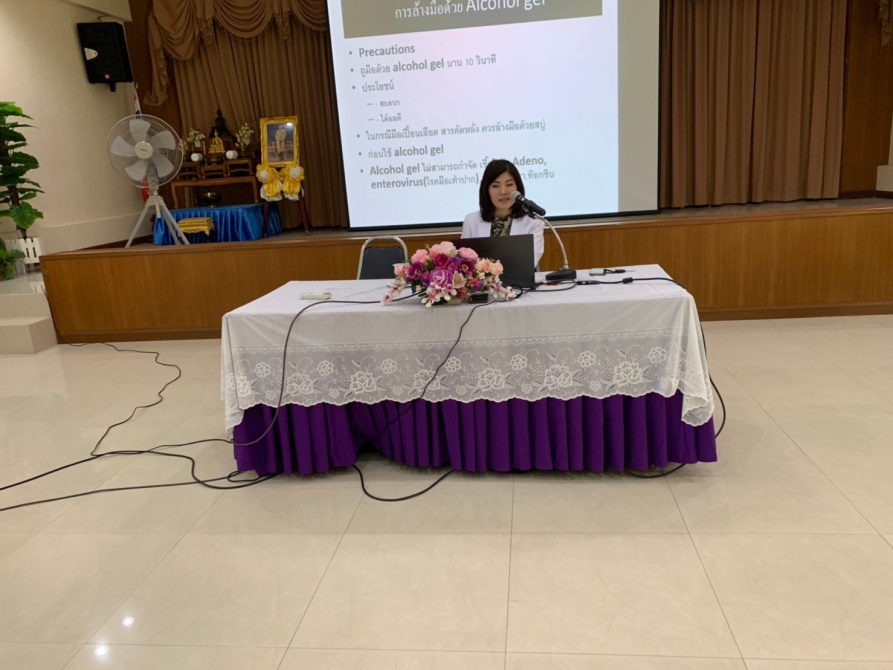 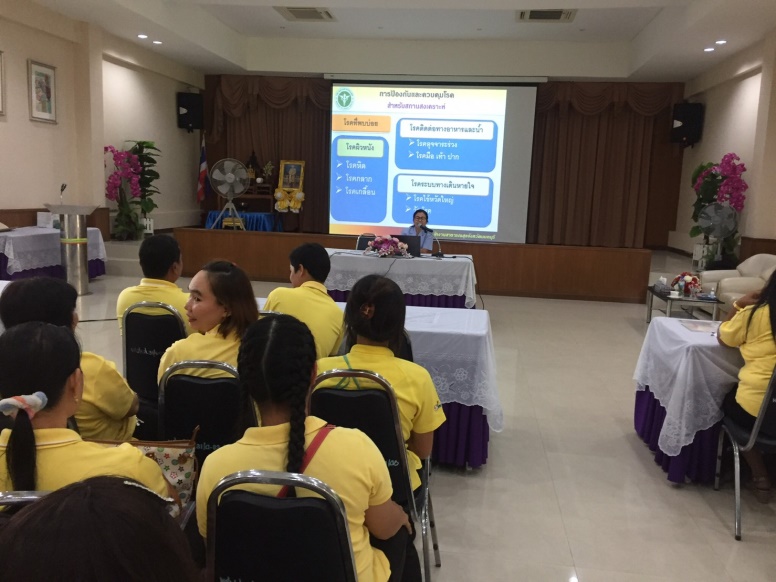 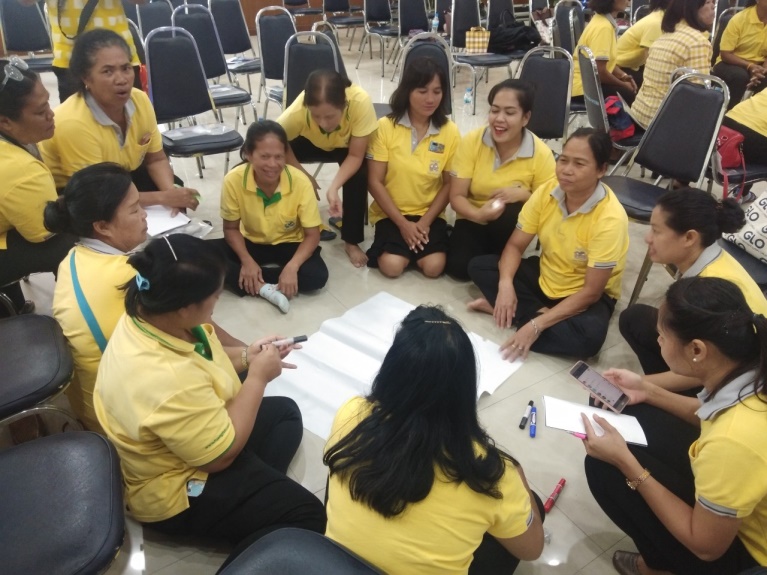 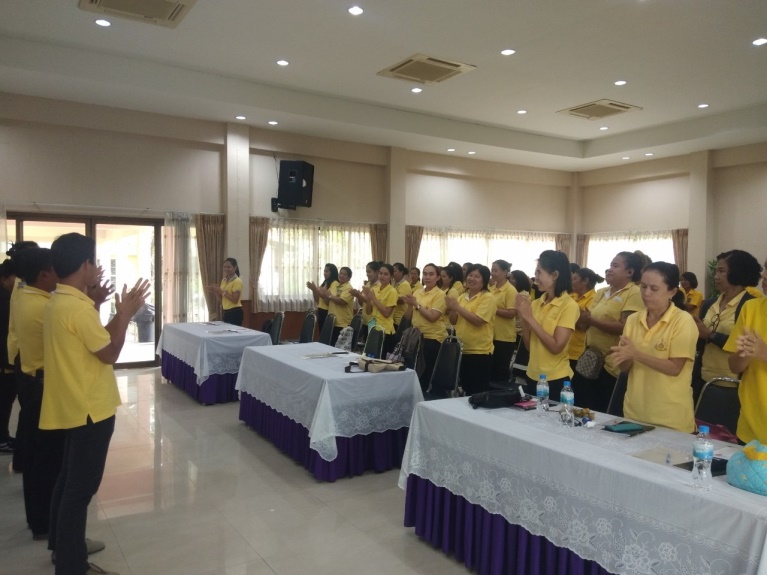 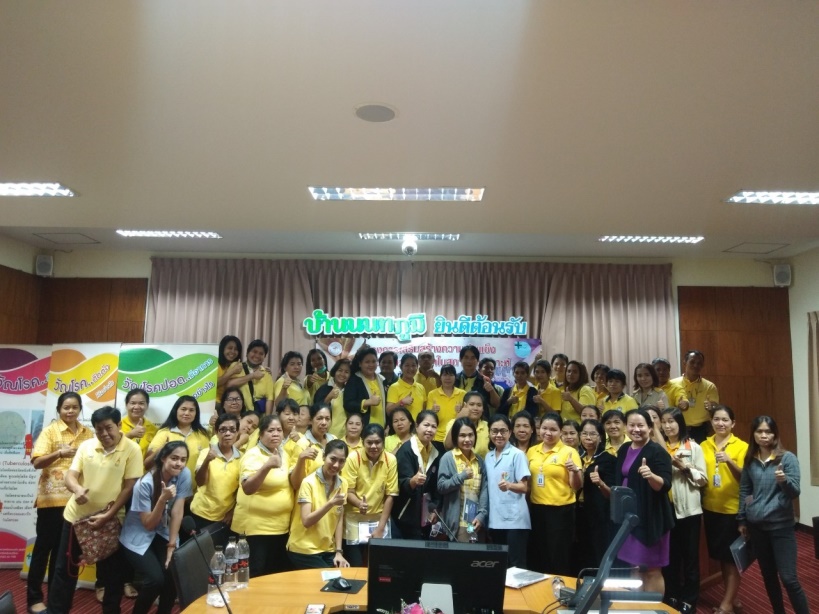 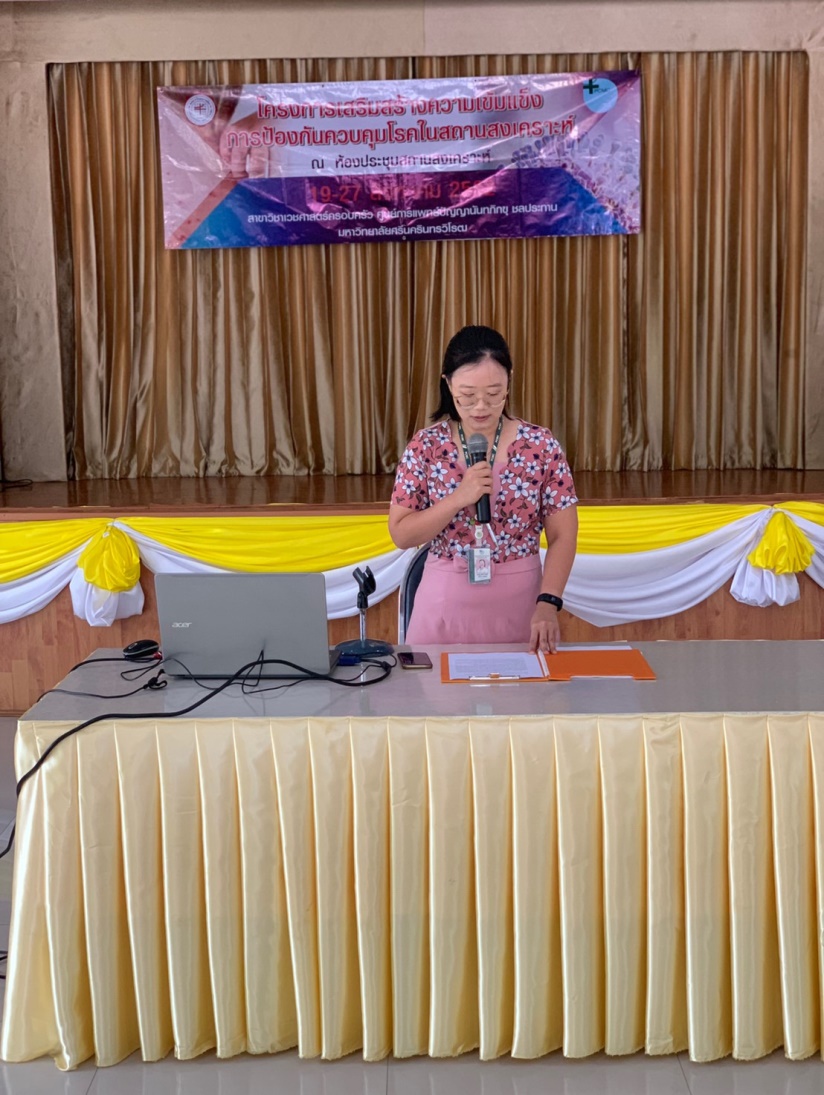 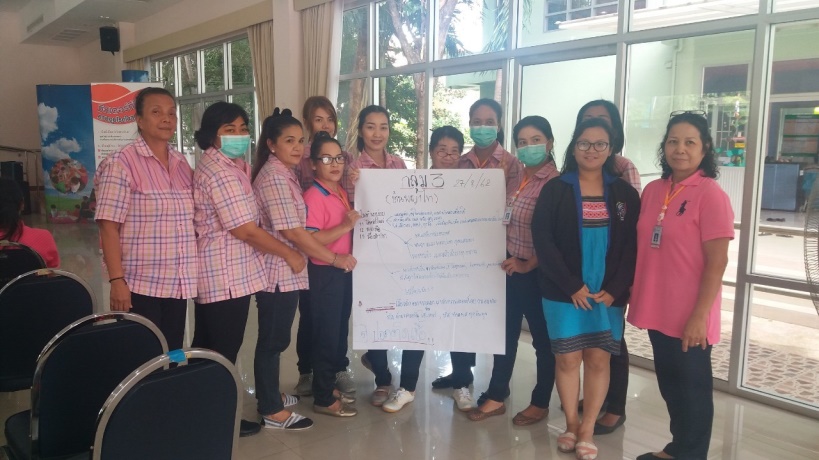 